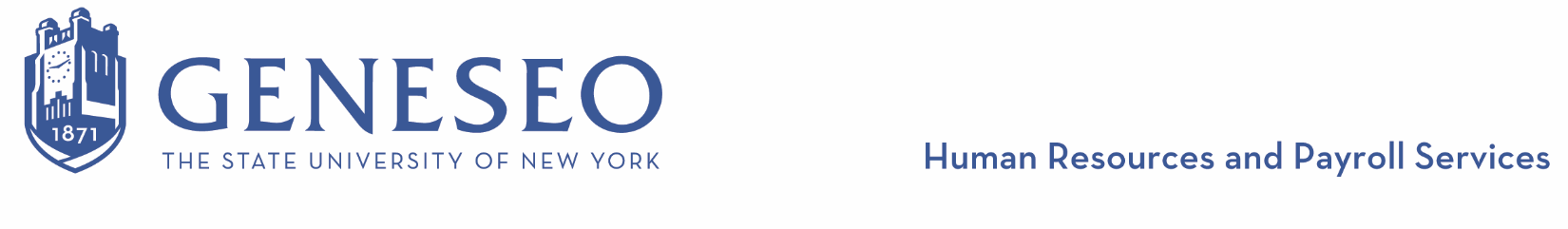 NEW EMPLOYEE ORIENTATION SIGN OFF SHEETEmployee Name:	____________________________     __________________________   ________			Last Name			          First Name		            MIThis checklist is a guide to assist SUNY representations in ensuring that employees are aware of significant polices and their eligibility for appropriate benefits programs.  The following workplace information, policies, and procedures are included in the new hire orientation benefits package:	Accident/Injury/Medical Emergency reporting procedures	Confidentiality Statement	Dental and Vision InsuranceDrug and Alcohol PolicyEmployee Assistance ProgramEqual Employment Opportunity PoliciesGraduate/Teaching Assistant Health Insurance Booklet [if applicable]Health Insurance Information and Enrollment Forms [if applicable]Holiday Waiver Form [classified service employees only]Internal Control including property controlI-D Card InformationLonger Term Disability [SUNY professional staff only]Oath(s) of OfficeParking InformationPublic Officers’ Law [Ethics, Financial Disclosure, Gifts, Honoraria, Political Activities, etc.]Recreational Facilities Availability and Usage InformationRetirement Information and Enrollment FormsTax Deferred Annuities/Supplemental Retirement Annuities program informationTime and Attendance InformationWorkplace ViolenceChecked information appropriate for my appointment title, category, and type has been discussed with and/or provided to me.  I understand that I must strive to know and follow all work rules and regulations._______________________________________________________        ________________________Signature of Employee							Date